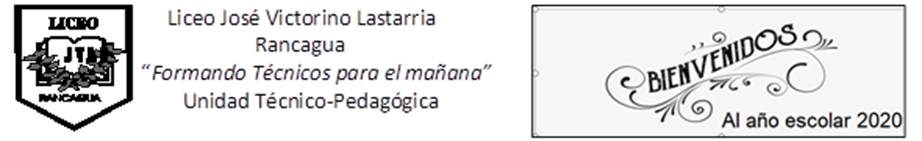 TRABAJO LENGUA Y LITERATURA PRIMEROS MEDIOSI Unidad: Narrativa Y Comprensión lectoraEvaluación SumativaOA 1 Y 3 Extraer información explícita ,implícita .Identificar elementos de la narrativa.Nombre : _____________________ Curso :________ Lee este cuento y responde la preguntas que se formulan a continuación, allí están explícitos los puntos asignados a cada respuesta :Un niño maligno                                                                                     Autor : Anton Chejov,ruso                                                                                                     (1860-1904) Iván Ivanich Liapkin, joven de exterior agradable,  y  Anna Semionovna Samblitzkaia,  muchacha  de nariz respingada,  bajaron  por la pendiente orilla y se sentaron en un banquito.  El banquito se encontraba al lado mismo del agua,  entre  los espesos arbustos de jóvenes sauces.  ¡Qué maravilloso lugar era aquel!  Allí sentado se estaba resguardado de todo el mundo.  Sólo los peces y las arañas flotantes,  al  pasar cual relámpago sobre el agua,  podían ver a uno.  Los jóvenes iban provistos de cañas,  frascos  de gusanos y demás atributos de pesca.  Una vez sentados se pusieron en seguida a pescar. -Estoy contento de que por fin estemos solos -dijo Larkin mirando a su alrededor-.  Tengo mucho que decirle,  Anna  Semionovna...,  ¡mucho!... Cuando la vi por primera vez...  ¡están mordiendo el anzuelo!, comprendí entonces la razón de mi existencia...  Comprendí quién era el ídolo al que había de dedicar mi honrada y laboriosa vida...  ¡Debe de ser un pez grande! ¡Está mordiendo!...  Al verla...,  la  amé.  Amé por primera vez y apasionadamente...  ¡Espere!  ¡No tire todavía!  ¡Deje que muerda bien!... Dígame,  amada  mía...  se lo suplico...,  ¿puedo esperar que me corresponda?...  ¡No!  ¡Ya sé que no valgo nada!  ¡No sé ni cómo me atrevo siquiera a pensar en ello!...  ¿Puedo esperar que?...  ¡Tire ahora!Anna Semionovna  alzó la mano que sostenía la caña y lanzó un grito.  En el aire brilló un pececillo de color verdoso plateado.-¡Dios mío!  ¡Es una pértiga!...  ¡Ay!...  ¡Ay!...  ¡Pronto!...  ¡Se soltó! La pértiga se desprendió del anzuelo,  dio  unos saltos en dirección a su elemento familiar y se hundió en el agua.  Persiguiendo al pez,  Larkin, en lugar de éste,  cogió  sin querer la mano de Anna Semionovna, y sin querer se la llevó a los labios.  Ella   la retiró,  pero  ya era tarde.  Sus bocas se unieron sin querer en un beso.  Todo fue sin querer.  A este beso siguió otro,  luego  vinieron los juramentos,  las  promesas de amor...  ¡Felices instantes!...  Dicho sea de paso,  en  esta terrible vida no hay nada absolutamente feliz.  Por lo general,  o  bien la felicidad lleva dentro de sí un veneno o se envenena con algo que le viene de afuera.  Así ocurrió esta vez.  Al besarse los jóvenes se oyó una risa.  Miraron al río y quedaron petrificados.  Dentro del agua,  y metido en ella hasta la cintura,  había  un chiquillo desnudo.  Era Kolia,  el colegial hermano de  Anna  Semionovna.  Desde el agua miraba a los jóvenes y se sonreía con picardía..-¡Ah!...  ¿Con que se besaron?...  ¡Muy bien! ¡Ya se lo diré a mamá!-Espero que usted...,  como  caballero...  -balbució Liapkin, poniéndose colorado-.  Acechar es  una villanía,  y  acusar a otros es bajo,  feo  y asqueroso...  Creo que usted...,  como  persona honorable... -Si me da un rublo no diré nada,  pero  si no me lo da,  lo  contaré todo. Liapkin sacó un rublo del bolsillo y se lo dio a Kolia.  Éste lo encerró en su puño mojado,  silbó  y se alejó nadando.  Los jóvenes ya no se volvieron a besar.  Al día siguiente,  Liapkin  trajo a Kolia de la ciudad pinturas y un balón, mientras la hermana le regalaba todas las cajitas de píldoras que tenía guardadas.  Luego hubo que regalarle unos gemelos que representaban unos morritos de perro.  Por lo visto,  al  niño le gustaba todo mucho.  Para conseguir aún más,  se  puso al acecho.  Allá donde iban  Liapkin  y  Anna Semionovna,  iba  él también.  ¡Ni un minuto los dejaba solos! -¡Canalla!  -decía entre dientes Lapkin-.  ¡Tan pequeño todavía y ya un canalla tan grande!  ¿Cómo será el día de mañana?En todo el mes de junio,  Kolia  no dejó en paz a los jóvenes enamorados. Los amenazaba con delatarlos,  vigilaba, exigía regalos...  Pareciéndole todo poco,  habló, por último,  de  un reloj de bolsillo...  ¿Qué hacer?  No hubo más remedio que prometerle el reloj.Un día,  durante  la hora de la comida y mientras se servía de postre un pastel,  de  pronto se echó a reír,  y  guiñando un ojo a Liapkin,  le  preguntó: «¿Se lo digo?...  ¿Eh...?»Liapkin enrojeció terriblemente,  y  en lugar del pastel masticó la servilleta. Anna  Semionovna  se  levantó  de  un  salto  de  la  mesa  y  se  fue  corriendo  a otra  habitación.En tal situación se encontraron los jóvenes hasta el final del mes de agosto...,  hasta  el preciso día en que,  por  fin,  Liapkin  pudo pedir la mano de Anna  Semionovna.  ¡Oh,  qué  día tan dichoso aquel!...  Después de hablar con los padres de la novia y de recibir      su consentimiento,  lo  primero que hizo Lapkin fue salir a todo correr al jardín en busca de  Kolia.  Casi sollozó de gozo cuando encontró al maligno chiquillo y pudo agarrarlo por una oreja.  Anna Semionovna, que llegaba también corriendo,  lo  cogió por la otra,  y  era de ver el deleite que expresaban los rostros de los enamorados oyendo a Kolia llorar y suplicar...-¡Queriditos!...  ¡Preciositos míos!...  ¡No lo volveré a hacer!  ¡Ay,  ay, ay!... ¡Perdónenme...! Más tarde ambos se confesaban que jamás,  durante  todo el tiempo de enamoramiento,  habían  experimentado una felicidad...,  una  beatitud tan grande...  como en aquellos minutos,  mientras  tiraban de las orejas al niño maligno.FIN Responde y envía tus respuestas al correo: laveda94@yahoo.com1.- Menciona a los personajes del relato.(3)2.-Caracteriza Física y Psicológicamente a los personajes(6 puntos)a)_____________________________________________________________________________________________________________________________b)_____________________________________________________________________________________________________________________________c)_____________________________________________________________________________________________________________________________3.- ¿En qué persona se narran los acontecimientos ?(2)4.-¿Cuál es el conflicto de esta historia ? Explica(3)5.-¿En qué ambiente se desarrollan los acontecimientos ?( 3)6.- Has conocido alguna historia verdadera o de ficción (cuento, novela o teleserie) parecida a esta ? (4) 60% exigencia                               Buen trabajo!!!